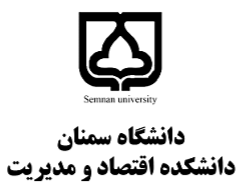 یک سیستم را از منظر اجزا (یا عناصر)، مبنا (یا ارتباط) و اهداف تجزیه و تحلیل کنید (به عبارتی منظور از عناصر، ارتباط و اهداف در سیستم چیست) (2 نمره).ضمن تبیین مشخصات سرمایه‌داری لیبرال و سرمایه‌داری مقرراتی (ارشادی) توضیح دهید که چه عواملی آن دو را از یکدیگر متمایز می‌کند (4نمره)؟تفاوت نگاه هر یک از نظام های سرمایه داری، سوسیالیسم و اسلامی را بر اساس قوانین مربوط به نوع مالکیت، آزادی و عدالت مورد بررسی قرار دهید (3 نمره)؟ پروسترویکا چیست؟ عوامل موثر بر فروپاشی شوروی از منظر گورباچف را بیان دارید (3 نمره).از نظر مارکس تز، آنتی‌تز و سنتز در نظام سرمایه داری چیست؟ مختصرا توضیح دهید (2نمره)3مورد از تناقض‌های لیبرالیسم در زمینه آزادی‌های فردی را شرح دهید (3 نمره).مراحل شکل گیری نظام سوسیالیستی در اتحاد جماهیر شوروی را توضیح دهید (3نمره)موفق باشید*دانشجوی گرامی لطفا برگه سوال را در پایان امتحان همراه با پاسخ نامه به مسئول جلسه تحویل دهید*